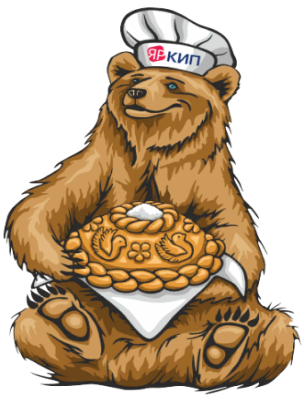 ПОЛОЖЕНИЕ
о проведении олимпиады по английскому языку среди студентов ГПОУ ЯО «Ярославский колледж индустрии питания» в рамках предметной недели иностранных языков.ОБЩИЕ ПОЛОЖЕНИЯПоложение о проведении олимпиады по английскому языку определяет порядок и условия проведения олимпиады (далее – Олимпиада) среди студентов колледжа. ЦЕЛИ И ЗАДАЧИ ОЛИМПИАДЫ2.1.  Олимпиада по английскому языку среди студентов колледжа 
проводится в целях выявления и развития у обучающихся способностей и 
интереса к лингвистике, пропаганды научных знаний, отбора лиц, проявивших выдающиеся способности.2.2.  Основными задачами Олимпиады являются: выявление и развитие у обучающихся способностей и интереса к изучению английского языка; создание условий для выявления и сопровождения одарённых детей, увлечённых изучением английского языка; расширение кругозора обучающихся;развитие творческих способностей обучающихся;развитие интеллектуальных, личностных, нравственных качеств обучающихся.ОРГАНИЗАЦИЯ ОЛИМПИАДЫОрганизатором Олимпиады является ГПОУ ЯО «Ярославский колледж индустрии питания» (далее – Колледж).Разработчики – Максимова Е.М., Троицкий А.С., преподаватели английского языка.В Олимпиаде принимают участие студенты 1 и 2 курса колледжа.Олимпиада проводится 15 февраля 2022 года с 8.40 до 16.40 в онлайн-формате.Адрес проведения Олимпиады: г. Ярославль, ул. Угличская, д. 24 (кабинет № 35). Жюри действует в составе Председателя и членов жюри.Председатель жюри – Новиков В.С., заместитель директора по учебной работе.          Члены жюри:1) Троицкий А.С., преподаватель английского языка,            2) Максимова Е.М., преподаватель английского языка.Функции жюри включают в себя проверку и оценку результатов выполнения олимпиадных заданий, определение кандидатур победителей и призеров олимпиады.ПОРЯДОК ПРОВЕДЕНИЯ ОЛИМПИАДЫИнформация о проведении Олимпиады размещается на сайте колледжа.Олимпиада проводится в онлайн-формате.Олимпиада предполагает решение тестовых заданий и заданий со свободным ответом.ОПРЕДЕЛЕНИЕ ПОБЕДИТЕЛЕЙ ОЛИМПИАДЫИтоги Олимпиады подводятся в личном первенстве по лучшим показателям (баллам, набранным за выполненные задания). Победители Олимпиады в личном первенстве награждаются дипломами.Решение жюри оформляется соответствующим протоколом, который подписывается председателем. Сообщение о результатах Олимпиады публикуется на сайте колледжа.ПРИЛОЖЕНИЯПриложение 1. Протокол олимпиады по английскому языкуМесто проведения: ГПОУ ЯО «Ярославский колледж индустрии питания».Дата проведения: 15 декабря 2022 года.Количество участников: ………… человек.Состав жюри: Председатель жюри: ____________       ___________________Члены жюри Олимпиады: __________       ___________________	    __________      ___________________СОГЛАСОВАНОПредседатель МК по направлению«Общеобразовательная подготовка»                               О.Н. ШишленокРазработчик(и): Троицкий Алексей Сергеевич – преподаватель иностранного языка                            Максимова Евгения Михайловна - преподаватель иностранного языкаСОДЕРЖАНИЕСОГЛАСОВАНОПредседатель МК по направлению«Общеобразовательная подготовка»                               О.Н. ШишленокРазработчик(и): Троицкий Алексей Сергеевич – преподаватель иностранного языка                            Максимова Евгения Михайловна - преподаватель иностранного языкаСОДЕРЖАНИЕОБЩИЕ ПОЛОЖЕНИЯ…………………………………………………33ЦЕЛИ И ЗАДАЧИ ОЛИМПИАДЫ……………………………………..33ОРГАНИЗАЦИЯ ОЛИМПИАДЫ………………………………………33ПОРЯДОК ПРОВЕДЕНИЯ ОЛИМПИАДЫ….……………………….44ОПРЕДЕЛЕНИЕ ПОБЕДИТЕЛЕЙ ОЛИМПИАДЫ………………....44ПРИЛОЖЕНИЯ………………………………………………………………..55№ п/пФИО студентаГруппаКоли-чество балловМесто123456789101112131415161718192021